TOPLANTI TUTANAĞIMADEN MÜHENDİSLİĞİ KALİTE KOMİSYONU TOPLANTISI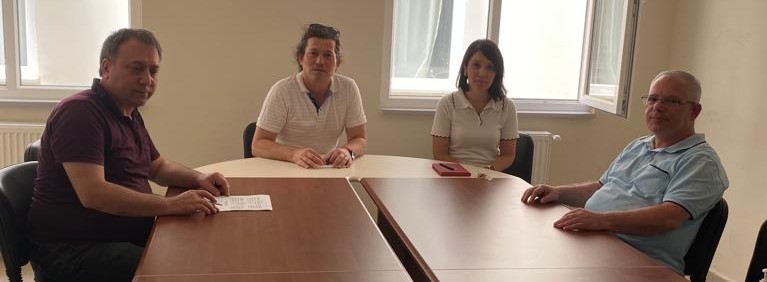 GÖRÜŞÜLECEK KONU BAŞLIKLARI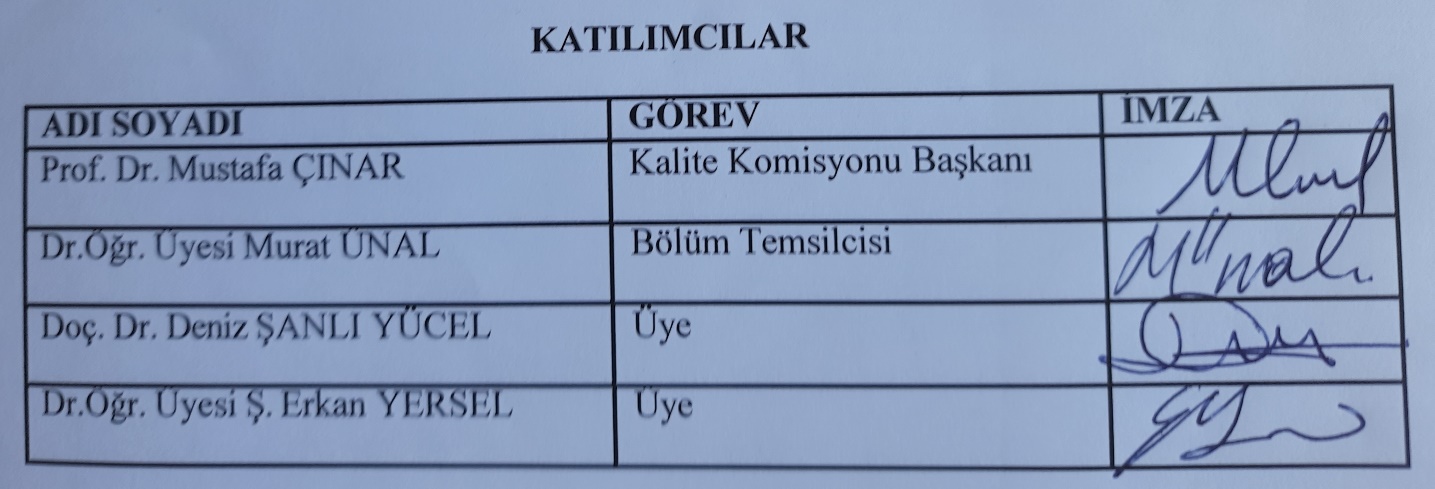 Toplantı No2023-01Toplantı KonusuAlt Kalite Komisyonu ToplantısıToplantı Tarihi26.10.2023Toplantı BaşkanıProf. Dr. Mustafa ÇINARBaşlama Saati11.00Toplantı RaportörüDr. Öğr. Üyesi Murat ÜNALBitiş Saati13.00Toplantı YeriEk bina toplantı salonu01Kalite Güvencesi Alt Komisyonunun Belirlenmesi02Bölüm stratejik amaç, hedef ve performans göstergelerinin değerlendirilmesi03Komisyon çalışmaları hakkında bilgilendirilmelerin yapılması04İç ve Dış Paydaşların yeniden belirlenmesi05Genel Değerlendirme, Dilek ve Temenniler